St. Mary's Knockbeg College,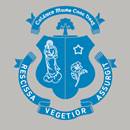 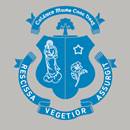 Knockbeg, Carlow.Tel: 059/9142127 – 9143705   Email: info@knockbegcollege.ieColáiste Muire, Cnoc Beag.Student Enrolment FormPlease complete in BLOCK CAPITALS2022When applying for admission to , please fill out thisApplication Form, and return to:AdmissionsKnockbeg CarlowApplications for First Year should be submitted on or before the due date.  This is appointed each year and is in advance of the date when the Assessment Test is taken.  The Assessment Test is normally taken in early March.PLEASE ENCLOSE BIRTH CERTIFICATE Date Received_____________For School Year starting September ____________		For which Year Group:__________Section A - Personal DetailsFirst Names:_________________________________________________Surname: _______________________________________________________________________Date of Birth: ________________________		Religion: _____________________________Country of Birth: _____________________		Nationality: ___________________________Present Postal Address: _____________________________________________________________________________________________________________________________________Home Phone No:_______________________ P.P.S. No.(Obligatory) _______________________Medical Card:  Yes  [   ]	      No  [   ]	  	          Traveller Status:  Yes  [   ]	      No  [   ]Family Details(If either parent is deceased please enter RIP in place of name together with the year of death)Mother’s Maiden Name: _________________Mother's Name: ________________________	Father's Name: _________________________Guardian’s Name: ______________________	Guardian’s Name: ______________________Occupation: ___________________________	Occupation: ___________________________Mother's Work No: ______________________	Father's Work No:  ______________________Mobile No:   ___________________________	 No:   ___________________________Email:  ________________________________	Email:      ______________________________Other Contact(s) (please specify details): ______________________________________________If a parent is resident at another address or if reports etc. should be sent to another address, please let us know:________________________________________________________________________________Total Number of Children in the family: _________		Position of this student: ____________Details of Brothers in the school now: _________________________________________________Details of Brothers in the school previously: ____________________________________________Father Past Pupil:	Yes	 []  		No	[]  Name: _____________________Year of Graduation:______________Educational DetailsCurrent School: ___________________________________________________________________Teacher (if currently in Sixth Class): ____________	       School Roll No:______________________Name of Principal: __________________________School Address: ___________________________   School Phone Number: ___________________Has this student ever required any special academic help?		Yes  [  ]		No [  ]If yes, give details: __________________________________________________________________Has this student ever been assessed for such needs?  [  ]  Has the school ever made such a request? [  ]	Please give details (and attach copy of any relevant reports):________________________________________________________________________________Does this student currently have an Exemption from the Study of Irish?	 Yes  [  ]   No  [  ]Can we access any reports or information the school may have on this student?  Yes  [  ]   No  [  ]Has schooling been significantly interrupted for illness or any other reason:         Yes [  ]	No  [  ]Comment: Does Your child have any Physical DisabilitiesMedical DetailsPlease tick if this student has problems or difficulties in any of the following areas:Speech (including stammer) [ ]	Hearing [ ]	Sight [ ]	Mobility [ ]	Reading [ ]Writing [ ]		Other [ ]Give details: _______________________________________________________________________Please tick if this student has ever suffered from Asthma [ ]   Epilepsy [  ]  or any other [  ] medical condition/allergy that might affect schooling or require attention while at school:Details__________________________________________________________________________Name and address of Family Doctor:					Doctor's Phone No:________________________________________________________________________________Permission granted for emergency medical treatment: 	Yes  [   ]                   No  [   ]Students transferring from another school into Second – Sixth Year1.  Please attach a copy of your previous year’s house exams.2.  Name of  attended: _____________________________________3.  Phone number of  attended: ______________________________I/We the parent(s)/guardian(s) of _______________________________________ (student)give permission to the school authority at _______________________________________to release any relevant information requested to the school authority, St. Mary’s Knockbeg College.Signed:  ________________________________ (Parent/Guardian)   Date:  _____________Other InformationData Protection: We are obliged to forward some of your son’s data via the internet (PPOD) to theDepartment of Education and Skills.  Please sign below giving us your permission to do so.Signed:  __________________________________ (Parent/Guardian)Media: From time to time we take photographs of various school based activities.  Do you givepermission for your son’s photograph to be used in various media publications which the school may wish to use.    					   			Yes  [   ]	         No  [   ]School Support Contribution:  Please note that the school asks all parents to make a contribution to school funds.  This is set by the Board of Management each year.  There is a sliding scale where more than one student from a family is enrolled at the school.  The contribution is used to provide a variety of services for the benefit of all pupils.  These include 24 hour insurance cover, photocopying, lighting, heating, text service, postage, first aid, etc.Declaration: I/We hereby apply for a place in St, Mary’s Knockbeg College for this student. I/ We accept the Catholic ethos of the school and respect and understand the value system this entails.   I/We accept the right of the school to impose sanctions for misconduct in accordance with the Code of Conduct and Rules.Signatures of Parents(s)/Guardian(s)The school requires the signature of the parent(s)/guardian(s) who have custody of the student and that of any other adult(s) who may sign notes for the child on a regular basis:Mother's Signature __________________________ Father's Signature ___________________________Other Signature ____________________________ Other Signature ____________________________Date: __________________________________* One signature is sufficient for enrolment